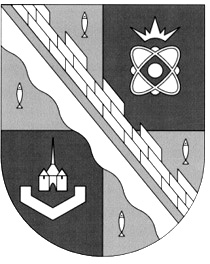                            администрация МУНИЦИПАЛЬНОГО ОБРАЗОВАНИЯ                                             СОСНОВОБОРСКИЙ ГОРОДСКОЙ ОКРУГ  ЛЕНИНГРАДСКОЙ ОБЛАСТИ                             постановление                                                    от 30/05/2023 № 1635О проведении торгов на право заключения договора на техническое обслуживание и содержание общего имущества объектов муниципальной собственности на территории муниципального образования Сосновоборский городской округ Ленинградской областиВ соответствии со статьями 447-449 Гражданского кодекса Российской Федерации, Федеральным законом от 06.10.2003 № 131-ФЗ «Об общих принципах организации местного самоуправления в Российской Федерации», Уставом Муниципального образования Сосновоборский городской округ Ленинградской области, Положением о порядке управления и распоряжения муниципальной собственностью Сосновоборского городского округа, утвержденное решением совета депутатов Сосновоборского городского округа от 18.01.2001 № 96, администрация Сосновоборского городского округа постановляет:1. Провести торги на право заключения договора на техническое обслуживание и содержание общего имущества объектов муниципальной собственности на территории муниципального образования Сосновоборский городской округ Ленинградской области, расположенных по адресу:1) Ленинградская область, г. Сосновый Бор, ул.Пионерская, д. 6 – Лот № 1;2) Ленинградская область, г. Сосновый Бор, ул.Космонавтов, д. 22 – Лот № 2.2. Определить:2.1. Форму торгов: Аукцион, открытый по форме подачи предложений о цене. Участниками аукциона являются только юридические лица независимо от организационно-правовой формы или индивидуальные предприниматели, которые осуществляют техническое обслуживание и содержание объектов недвижимости, включая общее имущество. 2.2. Срок проведения аукциона – II-III квартал 2023 года.2.3. Срок действия договора на техническое обслуживание и содержание – 5 лет.2.4. Стоимость работ и услуг за техническое обслуживание и содержание – исходя из средней величины стоимости работ и услуг согласно коммерческим предложениям организаций, которые осуществляют техническое обслуживание и содержание объектов недвижимости.3. Комитету по управлению муниципальным имуществом администрации муниципального образования Сосновоборский городской округ Ленинградской области:3.1. Организовать проведение аукциона на право заключения договора на техническое обслуживание и содержание объектов муниципального нежилого фонда на территории муниципального образования Сосновоборский городской округ Ленинградской области в соответствии с условиями настоящего постановления.3.2. Заключить договоры на техническое обслуживание и содержание объектов муниципального нежилого фонда, указанных в пункте 1 настоящего постановления, не ранее 5 (пяти) дней со дня размещения на официальном сайте Сосновоборского городского округа в сети «Интернет» для размещения информации о проведении торгов (www.sbor.ru) протокола либо протокола рассмотрения заявок на участие в аукционе, в случае, если  аукцион признан несостоявшимся по причине подачи единственной заявки на участие в аукционе либо признания участником аукциона только одного заявителя и не позднее                        10 (десяти) дней со дня оформления протокола аукциона либо протокола рассмотрения заявок на участие в аукционе в случае, если аукцион признан несостоявшимся по причине подачи единственной заявки на участие в аукционе или признания участником аукциона только одного заявителя. 4. Общему отделу администрации (Смолкина М.С.) обнародовать настоящее постановление на электронном сайте городской газеты «Маяк».5. Отделу по связям с общественностью (пресс-центр) комитета по общественной безопасности и информации администрации (Бастина Е.А.) разместить настоящее постановление на официальном сайте Сосновоборского городского округа.6. Настоящее постановление вступает в силу со дня официального обнародования.7. Контроль за исполнением настоящего постановления оставляю за собой.Первый заместитель главы администрации Сосновоборского городского округа 				                            С.Г.Лютиков